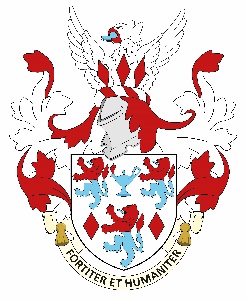 Expression of interest in Portadown College Sixth FormPlease print in BLOCK CAPITALSPlease submit this form by the date set in the current Prospectus (to the College office or email: info@pc.portadown.ni.sch.uk). We will send you details of the arrangements for the GCSE results day in August at the start of the summer holidays.Should you have any queries, please contact the College office (028 38332439).STUDENT NAMEHOME ADDRESSPOSTCODEPARENT/CARER NAMETitle: TELEPHONE CONTACTE-MAILSTUDENT’S CURRENT SCHOOLPLEASE INSERT THE SUBJECTS YOU ARE INTERESTED IN STUDYING AT PORTADOWN COLLEGE – IN ORDER OF PREFERENCE.ALL STUDENTS MUST TAKE A MINIMUM OF THREE AS/A-LEVELS(Please note this is to provide us with an idea of potential interest in subjects, not to confirm your subject choice.  We will confirm our subject choices once you have been offered a place).1.PLEASE INSERT THE SUBJECTS YOU ARE INTERESTED IN STUDYING AT PORTADOWN COLLEGE – IN ORDER OF PREFERENCE.ALL STUDENTS MUST TAKE A MINIMUM OF THREE AS/A-LEVELS(Please note this is to provide us with an idea of potential interest in subjects, not to confirm your subject choice.  We will confirm our subject choices once you have been offered a place).2.PLEASE INSERT THE SUBJECTS YOU ARE INTERESTED IN STUDYING AT PORTADOWN COLLEGE – IN ORDER OF PREFERENCE.ALL STUDENTS MUST TAKE A MINIMUM OF THREE AS/A-LEVELS(Please note this is to provide us with an idea of potential interest in subjects, not to confirm your subject choice.  We will confirm our subject choices once you have been offered a place).3.PLEASE INSERT THE SUBJECTS YOU ARE INTERESTED IN STUDYING AT PORTADOWN COLLEGE – IN ORDER OF PREFERENCE.ALL STUDENTS MUST TAKE A MINIMUM OF THREE AS/A-LEVELS(Please note this is to provide us with an idea of potential interest in subjects, not to confirm your subject choice.  We will confirm our subject choices once you have been offered a place).4.PLEASE INSERT A ‘RESERVE’ SUBJECTRESERVE: PLEASE INSERT AN X IF STUDENT HAS A STATEMENT OF EDUCATIONAL NEED (Stage 3 of Code if Practice)